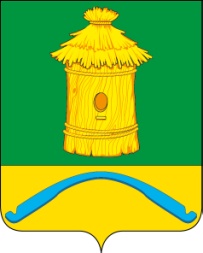 АДМИНИСТРАЦИЯПОДКОЛОДНОВСКОГО СЕЛЬСКОГО ПОСЕЛЕНИЯБОГУЧАРСКОГО МУНИЦИПАЛЬНОГО РАЙОНАВОРОНЕЖСКОЙ ОБЛАСТИПОСТАНОВЛЕНИЕот 18 июля 2018 года № 46с. ПодколодновкаО внесении изменений в постановление администрации Подколодновского сельского поселения от 28.08.2017 № 43 «О межведомственной комиссии по рассмотрению вопросов о пригодности (непригодности) жилого помещения для проживания и признании многоквартирного дома аварийным и подлежащим сносу или реконструкции»В соответствии со статьей 14 Жилищного кодекса Российской Федерации, постановлением Правительства Российской Федерации от 28.01.2006 № 47 «Об утверждении Положения о признании помещения жилым помещением, жилого помещения непригодным для проживания и многоквартирного дома аварийным и подлежащим сносу или реконструкции» администрация Подколодновского сельского поселения Богучарского муниципального района постановляет:1. Внести следующие изменение в постановление администрации Подколодновского сельского поселения от 28.08.2017 № 43 «О межведомственной комиссии по рассмотрению вопросов о пригодности (непригодности) жилого помещения для проживания и признании многоквартирного дома аварийным и подлежащим сносу или реконструкции»:1.1. Приложение 2 к постановлению изложить согласно приложению к данному постановлению.2. Контроль за исполнением настоящего постановления оставляю за собой. Глава Подколодновского сельского поселения                   В.И. ПелиховПриложение 2 к постановлению администрацииПодколодновского сельского поселенияот 18.07.2018  № 46Составмежведомственной комиссии по рассмотрению вопросов о пригодности (непригодности) жилого помещения для проживания и признаниимногоквартирного дома аварийным и подлежащимсносу или реконструкцииПелихов Виктор Иванович- глава Подколодновского сельского поселения, председатель комиссииДибцев Сергей Иванович - депутат Совета народных депутатов Богучарского муниципального района, заместитель председателя комиссии (по согласованию);Кулакова Татьяна Ивановна - ведущий специалист администрации Подколодновского сельского поселения, секретарь комиссииЧлены комиссии:Члены комиссии:Дегтярев Александр Владимирович- заместитель начальника отдела по строительству и  архитектуре, транспорту, топливно-энергетическому комплексу, ЖКХ администрации Богучарского муниципального района (по согласованию);Козлов Дмитрий Васильевич - начальник юридического отдела администрации Богучарского муниципального района (по согласованию);Гетманова Галина Ивановна - директор БТИ Богучарского района Воронежской области филиала ГУП  ВО «Воронежоблтехинвентаризация» (по согласованию);Кравцова Наталья Григорьевна - помощник эпидемиолога Государственного санитарного  врача по Павловскому, Богучарскому, Верхнемамонскому районах (по согласованию);Гресов Анатолий Владмирович - старший инспектор отдела надзорной деятельности ГУ МЧС России по Воронежской области по Богучарскому и Кантемировскому районам (по согласованию);Кравцов Сергей Николаевич– главный специалист по охране окружающей среды администрации Богучарского муниципального района Воронежской области(по согласованию);Сидоренко Оксана Владимировна- старший инспектор администрации Подколодновского сельского поселения, муниципальный жилищный инспектор муниципального жилищного контроля  на территории Подколодновского сельского поселения. 